В соответствии со статьей 69.1 Федерального закона от 13 июля 2015 года № 218-ФЗ «О государственной регистрации недвижимости»:1.В отношении нежилых зданий:- с кадастровым номером 21:06:020407:129, расположенного по адресу: Чувашская Республика, Алатырский р-н,  с/пос Кирское, пос. Киря, ул. Лермонтова, д.1;- с кадастровым номером 21:06:020407:127, расположенного по адресу: Чувашская Республика, Алатырский р-н, с/пос.Кирское, пос. Киря, ул.Киря; - с кадастровым номером 21:06:020401:102, расположенного по адресу: Чувашская Республика, Алатырский р-н, с/пос Кирское, пос. Киря;- с кадастровым номером 21:06:020401:101, расположенного по адресу: Чувашская Республика, Алатырский р-н,  с/пос Кирское, пос. Киря;в качестве его правообладателя, владеющего данными объектами недвижимости на праве собственности, выявлен- Чаданов Андрей Юрьевич, паспорт серия ………. № ………., выдан………., проживающий по адресу: ……….       2. Право собственности Чаданова Андрея Юрьевича на указанные в абз. 1,2 пункта 1 настоящего постановления нежилые здания подтверждается решением Алатырского районного суда Чувашской Республики от 16.12.2021г. по делу № 2-851/2021, вступившего в законную силу 21.01.2022г., право собственности на указанные в абз.3,4 пункта 1 настоящего постановления нежилые здания подтверждается договором купли-продажи имущества № 06 от 20.07.2017г.и договором купли-продажи имущества № 07 от 20.07.2017г.3. Указанные в пункте 1 настоящего постановления нежилые здания не прекратили существование, что подтверждается Актами осмотра от 01.02.2022 согласно Приложению №1.Глава администрации                                                                                         Н.И. ШпилеваяПриложение № 1АКТ ОСМОТРАздания, сооружения или объекта незавершенного строительства при выявлении правообладателей ранее учтенных объектов недвижимостиг. Алатырь                                                                                                                              01.02.2022Настоящий акт составлен в результате проведенного _01.02.2022 в 10:00                      _________,                                                                                                                    (число и месяц, год, минуты, часы)осмотра объекта недвижимости____нежилое зание                          _____________,                                                           (указывается вид объекта недвижимости: здание,                                                         сооружение, объект незавершенного строительства)кадастровый (или иной государственный учетный) номер_21:06:020407:129                   _______,                                                         (указывается при наличии кадастровый номер или иной государственный                                                                        учетный номер (например, инвентарный) объекта недвижимости)расположенного: Чувашская Республика, Алатырский р-н, пос. Киря, ул. Лермонтова, д.1                                                                                                                    .                                        (указывается адрес объекта недвижимости (при наличии) либо                                                          местоположение (при отсутствии адреса)на земельном участке с кадастровым номером_21:06:020407:257                (при наличии)расположенном__ Чувашская Республика, Алатырский р-н, пос. Киря, ул. Лермонтова                                                                                                                    ._______                     _________________________________________________,                                          (указывается адрес или местоположение земельного участка)комиссией _администрации Алатырского района Чувашской Республики___________________                           (указывается наименование органа исполнительной власти субъекта Российской   Федерации - города федерального значения, Москвы, Санкт-Петербурга или Севастополя, органа местного самоуправления, уполномоченного на проведение мероприятий по выявлению правообладателей ранее учтенных объектов недвижимости)в составе: Игонина О.Н.  – председатель комиссии         Чекмарева В.В. – заместитель председателя комиссии                 Салюкова А.Ю. - член комиссии                 Шугурова С.А. – член комиссии                В отсутствии лица, выявленного в качестве правообладателя указанного ранее учтенного объекта недвижимости – Чаданова Андрея Юрьевича          Осмотр проведен________в форме визуального осмотра                ____________________.     В результате проведенного осмотра установлено,  что  ранее  учтенный объект недвижимости________не прекратил существование            _______________________________Подписи членов комиссии:                                                                                               Председатель комиссии                                                                                                     О.Н. Игонина                  Заместитель председателя комиссии                                                                            В.В. Чекмарева   Члены комиссии:                                                                                                            А.Ю. Салюкова                                                                                                                                   С.А. Шугурова   АКТ ОСМОТРАздания, сооружения или объекта незавершенного строительства при выявлении правообладателей ранее учтенных объектов недвижимостиг. Алатырь                                                                                                                              01.02.2022Настоящий акт составлен в результате проведенного _01.02.2022 в 10:30                      _________,                                                                                                                    (число и месяц, год, минуты, часы)осмотра объекта недвижимости____нежилое здание                          _____________,                                                           (указывается вид объекта недвижимости: здание,                                                         сооружение, объект незавершенного строительства)кадастровый (или иной государственный учетный) номер_21:06:020407:127                   _______,                                                         (указывается при наличии кадастровый номер или иной государственный                                                                        учетный номер (например, инвентарный) объекта недвижимости)расположенного: Чувашская Республика, Алатырский р-н, пос. Киря                                                                                                                 .                                        (указывается адрес объекта недвижимости (при наличии) либо                                                          местоположение (при отсутствии адреса)на земельном участке с кадастровым номером____21:06:020407:257                                                                                              (при наличии)расположенном____ Чувашская Республика, Алатырский р-н, пос. Киря,    ул.Лермонтова                  _                                          (указывается адрес или местоположение земельного участка)комиссией _администрации Алатырского района Чувашской Республики___________________                           (указывается наименование органа исполнительной власти субъекта Российской   Федерации - города федерального значения, Москвы, Санкт-Петербурга или Севастополя, органа местного самоуправления, уполномоченного на проведение мероприятий по выявлению правообладателей ранее учтенных объектов недвижимости)в составе: Игонина О.Н.  – председатель комиссии         Чекмарева В.В. – заместитель председателя комиссии                 Салюкова А.Ю. - член комиссии                 Шугурова С.А. – член комиссии    В отсутствии лица, выявленного в качестве правообладателя указанного ранее учтенного объекта недвижимости – Чаданова Андрея Юрьевича          Осмотр проведен________в форме визуального осмотра                ____________________.     В результате проведенного осмотра установлено,  что  ранее  учтенный объект недвижимости________не прекратил существование            _______________________________Подписи членов комиссии:                                                                                               Председатель комиссии                                                                                                     О.Н. Игонина                  Заместитель председателя комиссии                                                                            В.В. Чекмарева   Члены комиссии:                                                                                                            А.Ю. Салюкова                                                                                                                                   С.А. Шугурова   АКТ ОСМОТРАздания, сооружения или объекта незавершенного строительства при выявлении правообладателей ранее учтенных объектов недвижимостиг. Алатырь                                                                                                                              01.02.2022Настоящий акт составлен в результате проведенного _01.02.2022 в 11:00                      _________,                                                                                                                    (число и месяц, год, минуты, часы)осмотра объекта недвижимости____нежилое дание                          _____________,                                                           (указывается вид объекта недвижимости: здание,                                                         сооружение, объект незавершенного строительства)кадастровый (или иной государственный учетный) номер_21:06:020401:101                   _______,                                                         (указывается при наличии кадастровый номер или иной государственный                                                                        учетный номер (например, инвентарный) объекта недвижимости)расположенного: Чувашская Республика, Алатырский р-н, пос. Киря,.                                        (указывается адрес объекта недвижимости (при наличии) либо                                                          местоположение (при отсутствии адреса)на земельном участке с кадастровым номером_21:06:020401:78                                                                                              (при наличии)расположенном Чувашская Республика, Алатырский район,. пос.Киря, ул. Кирова,д.1,                                          (указывается адрес или местоположение земельного участка)комиссией _администрации Алатырского района Чувашской Республики___________________                           (указывается наименование органа исполнительной власти субъекта Российской   Федерации - города федерального значения, Москвы, Санкт-Петербурга или Севастополя, органа местного самоуправления, уполномоченного на проведение мероприятий по выявлению правообладателей ранее учтенных объектов недвижимости)в составе: Игонина О.Н.  – председатель комиссии         Чекмарева В.В. – заместитель председателя комиссии                 Салюкова А.Ю. - член комиссии                 Шугурова С.А. – член комиссии                В отсутствии лица, выявленного в качестве правообладателя указанного ранее учтенного объекта недвижимости – Чаданова Андрея Юрьевича          Осмотр проведен________в форме визуального осмотра                ____________________.     В результате проведенного осмотра установлено,  что  ранее  учтенный объект недвижимости________не прекратил существование            _______________________________Подписи членов комиссии:                                                                                               Председатель комиссии                                                                                                     О.Н. Игонина                  Заместитель председателя комиссии                                                                            В.В. Чекмарева   Члены комиссии:                                                                                                            А.Ю. Салюкова                                                                                                                                   С.А. Шугурова   АКТ ОСМОТРАздания, сооружения или объекта незавершенного строительства при выявлении правообладателей ранее учтенных объектов недвижимостиг. Алатырь                                                                                                                              01.02.2022Настоящий акт составлен в результате проведенного _01.02.2022 в 11:30                      _________,                                                                                                                    (число и месяц, год, минуты, часы)осмотра объекта недвижимости____нежилое здание                          _____________,                                                           (указывается вид объекта недвижимости: здание,                                                         сооружение, объект незавершенного строительства)кадастровый (или иной государственный учетный) номер_21:06:020401:102                   _______,                                                         (указывается при наличии кадастровый номер или иной государственный                                                                        учетный номер (например, инвентарный) объекта недвижимости)расположенного: Чувашская Республика, Алатырский р-н, пос. Киря,                                        (указывается адрес объекта недвижимости (при наличии) либо                                                          местоположение (при отсутствии адреса)на земельном участке с кадастровым номером 21:06:020401:78,                                                                                              (при наличии)расположенном_Чувашская Республика, Алатырский район, пос.Киря, ул. Кирова,д.1                                          (указывается адрес или местоположение земельного участка)комиссией _администрации Алатырского района Чувашской Республики___________________                           (указывается наименование органа исполнительной власти субъекта Российской   Федерации - города федерального значения, Москвы, Санкт-Петербурга или Севастополя, органа местного самоуправления, уполномоченного на проведение мероприятий по выявлению правообладателей ранее учтенных объектов недвижимости)в составе: Игонина О.Н.  – председатель комиссии         Чекмарева В.В. – заместитель председателя комиссии                 Салюкова А.Ю. - член комиссии                 Шугурова С.А. – член комиссии       В отсутствии лица, выявленного в качестве правообладателя указанного ранее учтенного объекта недвижимости – Чаданова Андрея Юрьевича          Осмотр проведен________в форме визуального осмотра                ____________________.     В результате проведенного осмотра установлено,  что  ранее  учтенный объект недвижимости________не прекратил существование            _______________________________Подписи членов комиссии:                                                                                               Председатель комиссии                                                                                                     О.Н. Игонина                  Заместитель председателя комиссии                                                                            В.В. Чекмарева   Члены комиссии:                                                                                                            А.Ю. Салюкова                                                                                                                                   С.А. Шугурова   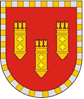 Администрация Алатырского районаЧувашской РеспубликиРАСПОРЯЖЕНИЕ.02.2022 № _____г. АлатырьУлатӑр район администрацийӗ Чӑваш РеспубликинХУШУ.02.2022 № _____Улатӑр г.